   PRIMĂRIA MUNICIPIULUI GALAȚI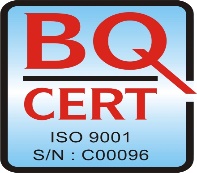 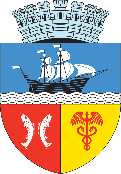 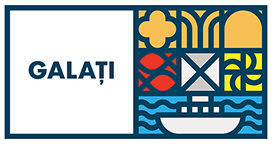                            DIRECȚIA  IMPOZITE, TAXE SI ALTE VENITURI LOCALE                              SERVICIUL URMARIRE SI EXECUTARE SILITA, AMENZI                 Tel: +40 0236 307.771; +40 0236 0236 307 772;  +40 0236 0236 307 790                                Fax: +40 0236 307.795  Email: main@primariagalati.ro                                                                                                           Nr.122864 / 13.07.2020ANUNŢ COLECTIV,                                           pentru comunicare prin publicitate              În temeiul  art. 47 alin. (4) din Legea nr. 207/2015 privind Codul de Procedură Fiscală, cu modificările și completările ulterioare, comunicăm că au fost emise acte administrative fiscale pentru următorii contribuabili: Actul administrativ fiscal poate fi consultat de titularul acestuia la sediul DITVL Galaţi – Serviciul de Executare Silită, str. Domnească nr. 13, bl. L parter.              Prezentele acte administrative fiscale se consideră communicate în termen de 15 zile de la data afişării anunţului.              Dacă aveţi nelămuriri în legătură cu acest anunţ, îl puteţi contacta pe domnul TAŞCĂ ŞTEFAN la sediul nostru sau la numărul de telefon 0236 307753                                                                                                                                                                  ŞEF SERVICIUCj. ADRIANA ENACHEStr. Domnească, Nr.13, bl. L parter, Galati, RomaniaEmail: fiscalitate@primariagalati.roNrcrtNumele şi prenumele / denumirea contribuabiluluiDomiciliul fiscal al contribuabiluluiDenumirea actului administrativ fiscal / nr. şi data actului1BLUDAI SAVAStr. MARAMURES Nr. 7 Bl. CF4 Ap. 5p.v. insolvabilitate nr.: 120367 / 08-07-20202JALBA MARICEL GABRIELALEXANDRU IOAN CUZA NR. 39 -  CUDALBISomaţia nr.: 67961 / 10.06.20203KOLLER ALAIN JEANStr. CRANGULUI Nr. 44Somaţia nr.: 1339498 / 06.04.20204CONSTANTIN DUMITRUSAT MARTINESTI - TATARANUSomaţia nr.: 71209 / 24.06.20205CAPATANA VADIMSOS. GARII CATELU NR.174 SECTOR 3  Ap. 100 - BUCURESTISomaţia nr.: 62193 / 10.06.20206FRUNZA GHEORGHEStr. SERII Nr. 4 Bl. A14 Ap. 53Somaţia nr.: 64915 / 19.06.2020